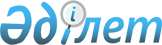 О перечне товаров и (или) категорий товаров, случаев и (или) условий, когда перевозка товаров в соответствии с таможенной процедурой таможенного транзита не подлежит отслеживанию с применением навигационных пломбРешение Совета Евразийской экономической комиссии от 12 декабря 2023 года № 147.
      В соответствии с подпунктом 1 пункта 2 статьи 3 Соглашения о применении в Евразийском экономическом союзе навигационных пломб для отслеживания перевозок от 19 апреля 2022 года (далее – Соглашение) и пунктом 159 приложения № 1 к Регламенту работы Евразийской экономической комиссии, утвержденному Решением Высшего Евразийского экономического совета от 23 декабря 2014 г. № 98, Совет Евразийской экономической комиссии решил:
      1. Утвердить прилагаемый перечень товаров и (или) категорий товаров, случаев и (или) условий, когда перевозка товаров в соответствии с таможенной процедурой таможенного транзита не подлежит отслеживанию с применением навигационных пломб.
      2. Установить, что перечень, утвержденный настоящим Решением, применяется с даты вступления в силу решения Евразийской экономической комиссии, предусмотренного пунктом 5 статьи 18 Соглашения и до даты начала отслеживания перевозок товаров, указанных в подпунктах 3 и 4 пункта 6 статьи 18 Соглашения, не пролонгируется и подлежит пересмотру.
      3. Настоящее Решение вступает в силу по истечении 30 календарных дней с даты его официального опубликования.
      Члены Совета Евразийской экономической комиссии: ПЕРЕЧЕНЬ
 товаров и (или) категорий товаров, случаев и (или) условий, когда перевозка товаров в соответствии с таможенной процедурой таможенного транзита не подлежит отслеживанию с применением навигационных пломб 
      1. Товары, предназначенные для гуманитарной и технической помощи, при условии представления в таможенные органы государств – членов Евразийского экономического союза (далее соответственно – государства-члены, Союз), на территориях которых осуществляется помещение таких товаров под таможенную процедуру таможенного транзита, соответствующего подтверждения уполномоченного органа государства-члена, в котором находится получатель этих товаров.
      2. Живые животные.
      3. Инкубационные яйца.
      4. Товары, перемещаемые на тяжеловесных и (или) крупногабаритных автомобильных транспортных средствах при условии представления перевозчиком в таможенный орган государства-члена, на территории которого осуществляется помещение таких товаров под таможенную процедуру таможенного транзита, специального разрешения на проезд тяжеловесных и (или) крупногабаритных транспортных средств.
      5. Международные почтовые отправления.
      6. Вооружение, военная техника, боеприпасы и иные материальные средства, перемещаемые через таможенную границу Союза при условии представления в таможенный орган государства-члена, на территории которого осуществляется помещение таких товаров под таможенную процедуру таможенного транзита, воинского пропуска либо иного заменяющего его официального документа, выданного в соответствии с законодательством государства-члена.
      7. Тяговый железнодорожный подвижной состав, иные железнодорожные транспортные средства (железнодорожный подвижной состав) в порожнем состоянии, следующие в качестве товара на своих осях.
      8. Товары, перемещаемые физическими лицами в сопровождаемом багаже в качестве товаров для личного пользования.
      9. Товары, перемещаемые железнодорожным транспортом в вагонах-цистернах, контейнерах-цистернах наливом и насыпью, а также в универсальных и специализированных крытых вагонах, контейнерах насыпью и навалом.
      10. Товары, перемещаемые на открытом железнодорожном подвижном составе, а также в открытых грузовых отсеках автомобильных транспортных средств насыпью и навалом.
      11.Товары, получателями которых являются дипломатические представительства и консульские учреждения, сведения о которых указаны в транспортных (перевозочных) документах.
      12. Товары, перемещаемые железнодорожным транспортом транзитом через таможенную территорию Союза из третьих стран в третьи страны (за исключением перевозок товаров по территории Республики Армения).
      13. Органы и ткани человека. 
      14. Товары, предназначенные для предупреждения и ликвидации стихийных бедствий и иных чрезвычайных ситуаций, в том числе вакцины для людей и вакцины, применяемые в ветеринарии, при условии представления в таможенный орган письменного подтверждения государственного органа государства-члена, уполномоченного в области чрезвычайных ситуаций и (или) здравоохранения (или ветеринарии), в который следуют такие товары, о том, что перемещаемые товары предназначены для предупреждения и ликвидации стихийных бедствий и иных чрезвычайных ситуаций.
      15. Товары, перевозка которых осуществляется с одной части таможенной территории Союза на другую ее часть через территории государств, не являющихся членами Союза. 
      16. Товары, декларантом которых выступает уполномоченный экономический оператор (за исключением товаров, ввозимых через белорусский участок таможенной границы Союза и (или) помещенных в Республике Беларусь под таможенную процедуру таможенного транзита).
      17. Товары, перевозимые в соответствии с Таможенной Конвенцией о международной перевозке грузов с применением книжки МДП (за исключением товаров, ввозимых через белорусский участок таможенной границы Союза и (или) помещенных в Республике Беларусь под таможенную процедуру таможенного транзита).
      18. Товары, перевозимые в одном транспортном средстве, по которым размер обеспечения исполнения обязанности по уплате таможенных пошлин, налогов и размер обеспечения исполнения обязанности по уплате специальных, антидемпинговых, компенсационных пошлин в совокупности не превышает суммы, эквивалентной 500 евро по курсу валют, действующему на день регистрации транзитной декларации. 
      19. Товары, предназначенные для организации и проведения официальных международных выставок, при условии представления в таможенный орган государства-члена, в котором проводится официальная международная выставка, уполномоченным органом (организацией) этого государства-члена, к компетенции которого относятся вопросы организации и проведения таких мероприятий, письменного подтверждения о целевом назначении таких товаров с указанием мероприятий, для организации и проведения которых они предназначены, наименования, количества и стоимости товаров, сведений о лице, перемещающем товары, сведений о декларанте таких товаров, а также сведений, необходимых для идентификации товаров при их таможенном декларировании.
      Примечание: 
      Настоящий перечень, за исключением товаров, перемещаемых между частями таможенной территории Союза (от места убытия с таможенной территории Союза до места прибытия на таможенную территорию Союза) через территории государств, не являющихся членами Союза (в случае если иное не установлено международным договором государства-члена с третьей стороной), не распространяется на:
      товары, в отношении которых одним или несколькими государствами-членами применяются специальные экономические меры;
      товары, перевозка которых осуществляется совместно с товарами, подлежащими отслеживанию;
      алкогольную продукцию, классифицируемую в товарных позициях 2203 00, 2204, 2205, 2206 00, 2207 и 2208 единой Товарной номенклатуры внешнеэкономической деятельности Евразийского экономического союза (далее – ТН ВЭД ЕАЭС), табак, табачные изделия, классифицируемые в товарных позициях 2401, 2402 и 2403 ТН ВЭД ЕАЭС;
      товары, классифицируемые в товарных позициях 4303, 6101 – 6106, 6110, 6401 – 6405, 8517, 8519, 8521, 8525 – 8528 ТН ВЭД ЕАЭС;
      грузы повышенной опасности, указанные в пункте 1.10.3.1.2 и пункте 1.10.3.1.3 перечня грузов повышенной опасности (приложение А к Европейскому соглашению о международной дорожной перевозке опасных грузов (ДОПОГ)) от 30 сентября 1957 года) и в перечне грузов повышенного риска, указанном в пункте 1.10.3 Правил перевозок опасных грузов (Приложение 2 к Соглашению о международном железнодорожном грузовом сообщении (СМГС) от 1 ноября 1951 года).
					© 2012. РГП на ПХВ «Институт законодательства и правовой информации Республики Казахстан» Министерства юстиции Республики Казахстан
				
От РеспубликиАрмения

От РеспубликиБеларусь

От РеспубликиКазахстан

От КыргызскойРеспублики

От РоссийскойФедерации

М. Григорян

И. Петришенко

С. Жумангарин

А. Касымалиев

А. Оверчук
УТВЕРЖДЕН
Решением Совета
Евразийской экономической комиссии
от 12 декабря 2023 г. № 147